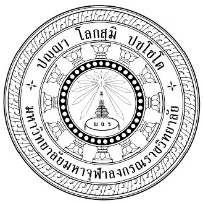 ประกาศมหาวิทยาลัยมหาวิทยาลัยมหาจุฬาลงกรณราชวิทยาลัย วิทยาลัยสงฆ์ชัยภูมิเรื่อง รับสมัครพระสอนศีลธรรมในโรงเรียน ประจำปีงบประมาณ ๒๕๖๑*******************************	ด้วยโครงการพระสอนศีลธรรมในโรงเรียน มหาวิทยาลัยมหาจุฬาลงกรณราชวิทยาลัย วิทยาลัยสงฆ์ชัยภูมิ กำหนดรับสมัครพระภิกษุ เพื่อสอบคัดเลือกเข้าโครงการพระสอนศีลธรรมในโรงเรียนประจำปีงบประมาณ ๒๕๖๑	อาศัยอำนาจตามความในมาตรา ๔๑ แห่งพระราชบัญญัติมหาวิทยาลัยมหาจุฬาลงกรณราชวิทยาลัย พ.ศ. ๒๕4๐ จึงประกาศรับสมัครพระสอนศีลธรรมในโรงเรียน ประจำปีงบประมาณ ๒๕๖1 โดยมีรายละเอียดดังต่อไปนี้	๑. คุณสมบัติผู้สมัคร		๑.๑ เป็นพระภิกษุ อยู่ในเขตจังหวัดชัยภูมิ		๑.๒ อายุไม่เกิน ๗๐ ปี		๑.๓ จบการศึกษานักธรรมชั้นเอก หรือ		๑.๔ เป็นเปรียญธรรม ๓ ประโยคขึ้นไป		๑.๕ เป็นพระนิสิตมหาวิทยาลัยมหาจุฬาลงกรณราชวิทยาลัย วิทยาลัยสงฆ์ชัยภูมิ หรือ		๑.๖ เป็นพระภิกษุที่วิทยาลัยสงฆ์ชัยภูมิให้สมัครได้โดยมีเงื่อนไข		๑.๗ ไม่เป็นผู้มีกายทุพพลภาพจนไม่สามารถปฏิบัติหน้าที่ได้ ไร้ความสามารถหรือจิตฟั่น			เฟือนไม่	สมประกอบ หรือภาวะอันเป็นอุปสรรคในการทำงาน	๒. เอกสารประกอบการรับสมัคร		๒.๑ สำเนาหลักฐานการศึกษา ที่แสดงว่าสอบได้ในชั้นนั้นๆ จำนวน ๑ ชุด		๒.๒ สำเนาทะเบียนบ้าน จำนวน ๑ ชุด		๒.๓ สำเนาหนังสือสุทธิ จำนวน ๑ ชุด		๒.๔ รูปถ่ายไม่เกิน ๖ เดือน หน้าตรงไม่สวมแว่นตาดำ ขนาด ๑ นิ้ว จำนวน ๓ แผ่น		๒.๕ สำเนาวุฒิบัตร,เกียรติบัตรที่ได้รับจากหน่วยงานต่างๆ (ถ้ามี)		๒.๖ หลักฐานอื่นๆ (เพื่อประกอบการพิจารณา)	๓. สถานที่รับสมัคร		๓.๑ สมัครด้วยตนเอง ณ โครงการพระสอนศีลธรรมในโรงเรียน มหาวิทยาลัยมหาจุฬาลงกรณราชวิทยาลัย วิทยาลัยสงฆ์ชัยภูมิ ๙๗ หมู่ ๑๔ บ้านโนนเหลี่ยม ตำบลนาฝาย อำเภอเมือง จังหวัดชัยภูมิ โทร.๐๔๔-๐๕๖๐๒๒, ๐๘-๙๔๓๘-๑๓๕๗,๐๙-๔๘๔๗-๗๐๕๖ (ผู้รับผิดชอบโครงการพระสอนศีลธรรม)		๓.๒ ดาวน์โหลดใบสมัครได้ที่ www.cyp.mcu.ac.th/main/หรือwww.facebook.com/cyp.mcu/	๔. วันเวลารับสมัครและการสอบคัดเลือก		๔.๑ เปิดรับสมัคร ตั้งตั่งแต่บัดนี้ –   7  ตุลาคม ๒๕60		๔.๒ ประกาศรายชื่อผู้มีสิทธิสอบ ในวันที่ 7 ตุลาคม ๒๕60		๔.๓ สอบข้อเขียนและสอบสัมภาษณ์ในวันที่ 8 ตุลาคม ๒๕60 เวลา ๑๓.๐๐-๑๗.๐๐ น.		๔.๔ ประกาศรายชื่อผู้ผ่านการสอบคัดเลือก วันที่ ๑0 ตุลาคม ๒๕60 ณ ป้ายประกาศวิทยาลัยสงฆ์ชัยภูมิ ชั้น ๑ หรือwww.cyp.mcu.ac.th/main/ และ www.facebook.com/cyp.mcu/	ประกาศ ณ วันที่ 2 เดือน ตุลาคม พุทธศักราช ๒๕60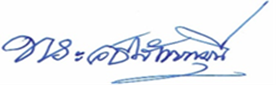 (พระศรีสัจญาณมุนี)ผู้อานวยการวิทยาลัยสงฆ์ชัยภูมิ